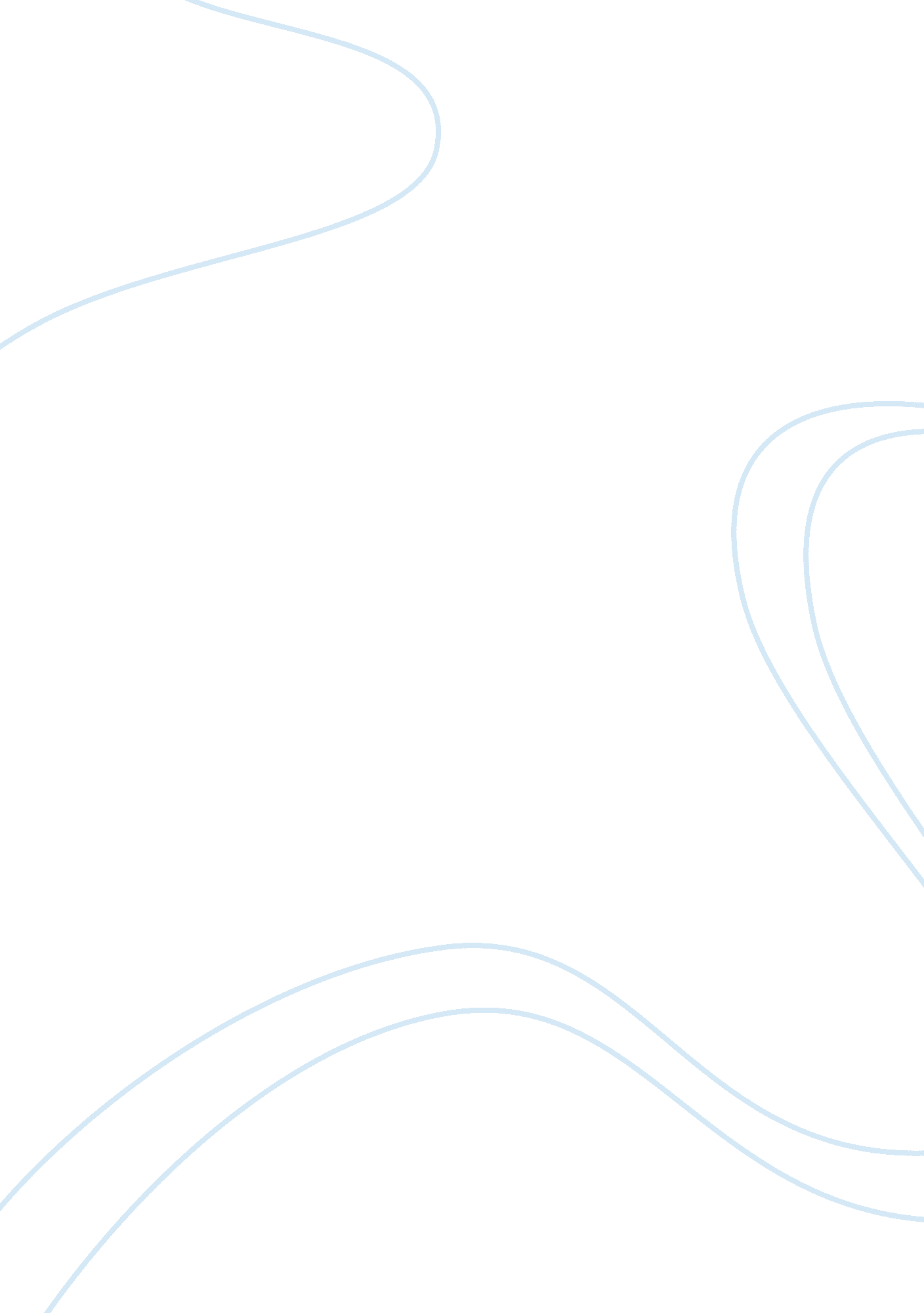 Problem set 2 × 3 between s factorialScience, Statistics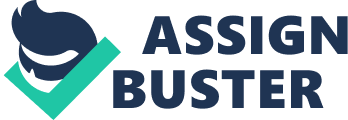 PSY 870: Module 4 Problem Set 2 × 3 Between s Factorial ANOVA: Study Environments by Gender This study investigates whether study environment affects academic performance. In addition, this study investigates whether sex of student " moderates" the effect of study environment on academic performance (that is, do males and females differ in how much benefit they get from studying in certain environments). 
During the first half of the spring semester, 120 male students and 120 female students in grade 10 at a public high school in a large metropolitan area in the southwestern region of the United States were randomly assigned to one of three study environment: study in front of the TV, at the library, or in the food court. The students could ONLY study in the environment to which they were assigned during the research period. At the end of the 7-week research period, mid-term GPA was computed for each student. A change score was computed for each student: each students spring midterm GPA was subtracted from his or her GPA for the preceding fall semester. The difference was each students GPA Improvement score. The GPA improvement score was used to measure academic performance. 
Directions: 
Using the SPSS 2 × 3 ANOVA data file for Module 4 (located in Topic Materials), answer the following questions. NOTE: Helpful hints are provided here for you to use while answering these questions. There is no separate answer sheet/guide to use while doing this assignment. 
1. What are the two independent variables in this study? What is the dependent variable? 
Independent variable: 
Study environment 
Sex 
Dependent variable: 
Academic performance 
2. Why is a two-way between-subjects factorial ANOVA the correct statistic to use for this research design? 
Then two‐way between subjects ANOVA is used to analyze the results of a between subjects factorial design with two independent variables (factors). The two‐way ANOVA tests three hypotheses: the main effects for each of the two factors and the interaction effect 
3. Did you find any errors that the researcher made when setting up the SPSS data file (Remember to check the variable view)? If so, what did you find? How did you correct it? 
No errors are observed in setting up of the data file; the data is coded and appropriately entered 
4. Run Descriptive Statistics on the dependent variable data. What do the skewness and kurtosis values tell you about whether the data satisfy the assumption of normality? 
Descriptive Statistics 
N 
Minimum 
Maximum 
Mean 
Std. Deviation 
Skewness 
Kurtosis 
Statistic 
Statistic 
Statistic 
Statistic 
Statistic 
Statistic 
Std. Error 
Statistic 
Std. Error 
GPA Improvement 
240 
-. 10 
1. 00 
. 2867 
. 24781 
. 652 
. 157 
-. 063 
. 313 
Valid N (listwise) 
240 
The data is positively skewed while the kurtosis value is -0. 063 and is platykurtic. The assumption is not satisfied. 
5. Perform a between-subjects factorial ANOVA on the data. 
Multivariate Testsb 
Effect 
Value 
F 
Hypothesis df 
Error df 
Sig. 
Environment 
Pillais Trace 
. 785 
867. 008a 
1. 000 
238. 000 
. 000 
Wilks Lambda 
. 215 
867. 008a 
1. 000 
238. 000 
. 000 
Hotellings Trace 
3. 643 
867. 008a 
1. 000 
238. 000 
. 000 
Roys Largest Root 
3. 643 
867. 008a 
1. 000 
238. 000 
. 000 
Environment * sex 
Pillais Trace 
. 000 
. 099a 
1. 000 
238. 000 
. 753 
Wilks Lambda 
1. 000 
. 099a 
1. 000 
238. 000 
. 753 
Hotellings Trace 
. 000 
. 099a 
1. 000 
238. 000 
. 753 
Roys Largest Root 
. 000 
. 099a 
1. 000 
238. 000 
. 753 
a. Exact statistic 
b. Design: Intercept + sex 
Within Subjects Design: Environment 
6. 
a. What do the results of the Levenes Test tell you about your data? What does this mean in terms of interpreting the outcomes of the ANOVA? 
Multiple Comparisons 
GPA Improvement 
LSD 
(I) Environment 
(J) Environment 
Mean Difference (I-J) 
Std. Error 
Sig. 
95% Confidence Interval 
Lower Bound 
Upper Bound 
Front of TV 
Library 
-. 2200* 
. 02758 
. 000 
-. 2743 
-. 1657 
Food Court 
. 1175* 
. 02758 
. 000 
. 0632 
. 1718 
Library 
Front of TV 
. 2200* 
. 02758 
. 000 
. 1657 
. 2743 
Food Court 
. 3375* 
. 02758 
. 000 
. 2832 
. 3918 
Food Court 
Front of TV 
-. 1175* 
. 02758 
. 000 
-. 1718 
-. 0632 
Library 
-. 3375* 
. 02758 
. 000 
-. 3918 
-. 2832 
Based on observed means. 
The error term is Mean Square (Error) = . 030. 
*. The mean difference is significant at the 0. 05 level. 
The results are statistically significant 
b. What do the results of the Tests of Between-Subjects Effects tell you? Was there a significant main effect of Environment on GPA improvement? Was there a significant main effect of Sex on GPA improvement? Was there a significant interaction effect of Environment X Sex on GPA improvement? Report the results for each of these questions providing the actual F-value and p value using the following format: F(df1, df2) = 0. 785____, p = . __000_ or if the p is shown as . 000, write it as p < . 001; an example of this formatting is F(1, 400) = 15. 4, p = . 02). 
Tests of Between-Subjects Effects 
Dependent Variable: GPA Improvement 
Source 
Type III Sum of Squares 
df 
Mean Square 
F 
Sig. 
Corrected Model 
7. 557a 
5 
1. 511 
49. 675 
. 000 
Intercept 
19. 723 
1 
19. 723 
648. 189 
. 000 
envir 
4. 696 
2 
2. 348 
77. 173 
. 000 
sex 
. 081 
1 
. 081 
2. 651 
. 105 
envir * sex 
2. 780 
2 
1. 390 
45. 688 
. 000 
Error 
7. 120 
234 
. 030 
Total 
34. 400 
240 
Corrected Total 
14. 677 
239 
a. R Squared = . 515 (Adjusted R Squared = . 505) 
For environment, 
F (2, 239) = 77. 173, p < 0. 05), significantly related to academic performance 
For sex (2, 239) = 2. 651, p = 0. 105, not significant related to academic performance 
c. Use eta squared to provide effect size/proportion of variance accounted associated with each F-value. If the F-value for a main effect and/or for an interaction effect is statistically significant, what is the eta squared (2) value associated with that outcome? 
HINT: 
Report eta squared, 2; ignore partial eta squared that SPSS can provide. You have to calculate eta squared yourself. It is not given to you by SPSS, but you can use what SPSS provides to calculate it. Eta squared is calculated by using the values in the column headed " Type III Sum of Squares" from the table with the results for Tests of Between-Subjects Effects." To compute eta squared, which would be notated as 2, take that sources Type III Sum of Squares and divide it by the value for Corrected Total in the same column. For example, if the Type III Sum of Squares for Environment had been 4. 5 rather than 4. 696, you would divide 4. 5 by 14. 677 to get the effect size for Environment. If the Type III Sum of Squares for Sex had been 2. 0, you also would divide that by 14. 677, etc. Interpret these eta squared results for effect size using the following guidelines from Cohen (1988): 
. 01 ~ small 
. 06 ~ medium 
. 14 ~ large 
For environment, 4. 696/14. 677 which gives 0. 319956394 and hence considered large 
For sex, its 0. 081/14. 677 = 0. 005518839 and hence considered small 
d. If the result for the main effect of Environment was statistically significant, what did you find out when you performed post hoc tests (Tukey HSD) to look at possible statistically significant differences in the pairs of means for Environment groups? 
GPA Improvement 
Environment 
N 
Subset 
1 
2 
3 
Tukey Ba,, b 
Food Court 
80 
. 1350 
Front of TV 
80 
. 2525 
Library 
80 
. 4725 
Means for groups in homogeneous subsets are displayed. 
Based on observed means. 
The error term is Mean Square(Error) = . 030. 
a. Uses Harmonic Mean Sample Size = 80. 000. 
b. Alpha = 0. 05. 
The results are confirmed as being statistically significant. It is more better to study in the library than in front of TV or food court. 
e. When you have a factorial ANOVA and the interaction effect is significant, does the researcher give much attention to any significant main effects when interpreting the results of the study? 
Yes, these are important in further explaining the findings of the research. 
7. Citing the results of your statistical analyses, what is the conclusion you can draw (and support) regarding research question that was posed in this research (see problem statement)? Write a results section for this study that expresses and supports this conclusion. 
HINT: 
Use the sample write-up of the results for the Two-Way Between-Subjects ANOVA example that is in the textbook to see what you should report and how to say it. Just substitute the correct language and values for the analyses you have done for this problem. 
There is a relationship between academic environment and academic performance but not sex 